Lac qui Parle Valley ISD #2853Dear Parent/Guardian:Our school provides healthy meals each day. Your children may qualify for free or reduced-price school meals. To apply, complete the enclosed Application for Educational Benefits following the instructions. A new application must be submitted each year. At public schools, your application also helps the school qualify for education funds and discounts. State funds help to pay for reduced-price school meals, so all students who are approved for either free or reduced-price school meals will receive school meals at no charge. State funds also help to pay for breakfasts for kindergarten students, so all participating kindergarten students receive breakfasts at no charge.Return your completed Application for Educational Benefits to:Lac qui Parle Valley ISD #2853, 2860 291st Ave, Madison, MN  56256Who can get free school meals? Children in households participating in the Supplemental Nutrition Assistance Program (SNAP), Minnesota Family Investment Program (MFIP) or Food Distribution Program on Indian Reservations (FDPIR), and foster, homeless, migrant and runaway children can get free school meals without reporting household income. Alternatively, children can get free school meals if their household income is within the maximum income shown for their household size on the instructions.To apply for free school meals, please complete the Application for Educational Benefits form. COMMON QUESTIONS:I get WIC or Medical Assistance. Can my children get free school meals? Children in households participating in WIC or Medical Assistance do not automatically qualify for free meals. Children may be eligible for free or reduced-price school meals depending on other household financial information. Please fill out an application.  Who should I include as household members? Include yourself and all other people living in the household, related or not (such as grandparents, other relatives, or friends).May I apply if someone in my household is not a U.S. citizen? Yes. You or your children do not have to be U.S. citizens for your children to qualify for free or reduced-price school meals.What if my income is not always the same? List the amount that you normally get. If you normally get overtime, include it, but not if you get overtime only sometimes. For seasonal work, write in the total annual income.Will the income information or case number I give be checked? It may be. We may also ask you to send written proof.How will the information be kept? Information you provide on the form, and your child’s approval for meal benefits, will be protected as private data. For more information see the back page of the Application for Educational Benefits. If I don’t qualify now, may I apply later? Yes. Please complete an application at any time if your income goes down, your household size goes up, or you start getting SNAP, MFIP or FDPIR benefits.Please provide the information requested about children’s racial identity and ethnicity, which helps to make sure we are fully serving our community. This information is not required for approval of school meal benefits. If you have other questions or need help, call [Lisa Bungarden – 320-752-4401].Sincerely, Rick Ellingworth, SuperintendentHow to Complete the Application for Educational BenefitsComplete the Application for Educational Benefits form for school year 2022-23 if any of the following applies to your household:Any household member currently participates in the Minnesota Family Investment Program (MFIP), or the Supplemental Nutrition Assistance Program (SNAP), or the Food Distribution Program on Indian Reservations (FDPIR) orThe household includes one or more foster children (a welfare agency or court has legal responsibility for the child) or The total income of household members is within the guidelines shown below (gross earnings before deductions, not take-home pay). Do not include as income: foster care payments, federal education benefits, MFIP payments, or value of assistance received from SNAP, WIC, or FDPIR. Military: Do not include combat pay or assistance from the Military Privatized Housing Initiative. The income guidelines are effective from July 1, 2022 through June 30, 2023.Maximum Total IncomeStep 1: Children List all infants and children in the household, their school and grade if applicable, and birthdate. Attach an additional page if needed to list all children. Check the box if a child is in foster care (a welfare agency or court has legal responsibility for the child). Step 2: Case Number If any household member currently participates in SNAP, MFIP or FDPIR, write in the case number and then go to Step 4. If you do not participate in any of these programs, leave Step 2 blank and continue on to Step 3. Step 3: Adult and Child Incomes / Last 4 Digits of Social Security NumberSocial Security Number/Total Household Members.  An adult household member must provide the last four digits of their Social Security number or check the box if they do not have a Social Security number. Report the total number of household members and ensure all household members are listed individually on the application in the child or adult section as applicable.Child Income.  If any children in the household have regular income, such as SSI or part-time jobs, list the total amount of regular incomes received by all children, and check the box for the frequency:  weekly, bi-weekly, twice a month, or monthly. Do not include occasional earnings like babysitting or lawn mowing.Adult income.  Report the names of adult household members and income earned in this section.List all adults living in the household not listed in Step 1, whether related or not, such as grandparents, relatives, or friends. Gross Earnings from Work. This is usually the money received from working at jobs where a paycheck is received. For each income, check the box to show how often the income is received:  weekly, bi-weekly, twice per month, or monthly. List gross incomes before deductions, not take-home pay. Do not list an hourly wage rate. For adults with no income to report, enter a ‘0’ or leave the section blank. For seasonal work, write in the total annual income. Are you Self-Employed or a Farmer? List the net income per month or year after business expenses. Do not list the same income twice on the application. A loss from farm or self-employment must be listed as 0 income and does not reduce other income.Any Other Gross Income. List gross incomes before deductions from all other sources, such as SSI, unemployment, child support, public assistance, social security, rental income or annuities.Step 4: Signature and Contact Information An adult household member must sign the form. If you do not want your information to be shared with Minnesota Health Care Programs, check the “Don’t share” box in Step 4.Optional: Please provide the information on ethnicity and race that is requested on the second page of the form. This information is not required and does not affect approval for school meal benefits. The information helps to ensure we are meeting civil rights requirements and fully serving our community.STEP 4: Contact information and adult signature. “I certify (promise) that all information on this application is true and that all income is reported. I understand that this information is give in connection with the receipt of Federal funds, and that school officials may verify (check) the information. I am aware that if I purposely give false information, my children may lose meal benefits, and I may be prosecuted under applicable State and Federal laws.”	 I have checked this box if I do not want my information shared with Minnesota Health Care Program as allowed by state law.	_______________________________________________________________________________________  Printed name of adult signing form	Daytime PhoneAddress (if available)	Apt# 	City	ZipSIGN HERE: Signature of Household Adult	DateOPTIONAL: Children’s Racial and Ethnic IdentitiesWe are required to ask for information about your children’s race and ethnicity. This information is important and helps to make sure we are fully serving our community. Responding to this section is optional and does not affect your children’s eligibility for free or reduced price meals. Respond to both Step One, Ethnicity and Step Two, Race.Step One: Ethnicity (check one):    Hispanic or Latino    Not Hispanic or Latino  Step Two: Race (check one or more):    American Indian or Alaskan Native    Asian    Black or African American    Native Hawaiian or Other Pacific Islander    WhiteINSTRUCTIONS: Sources of IncomeSources of Income for Children	Sources of Income for AdultsThe Richard B. Russell National School Lunch Act requires the information on this application. You do not have to give the information, but if you do not, we cannot approve your child for free or reduced price meals. You must include the last four digits of the social security number of the adult household member who signs the application. The last four digits of the social security number is not required when you apply on behalf of a foster child or you list a Supplemental Nutrition Assistance Program (SNAP), Temporary Assistance for Needy Families (TANF) Program or Food Distribution Program on Indian Reservations (FDPIR) case number or other FDPIR identiﬁer for your child or when you indicate that the adult household member signing the application does not have a social security number. We will use your information to determine if your child is eligible for free or reduced price meals, and for administration and enforcement of the lunch and breakfast programs. We MAY share your eligibility information with education, health, and nutrition programs to help them evaluate, fund, or determine beneﬁts for their programs, auditors for program reviews, and law enforcement officials to help them look into violations of program rules.At public school districts, each student’s school meal status also is recorded on a statewide computer system used to report student data to MDE as required by state law. MDE uses this information to: (1) Administer state and federal programs, (2) Calculate compensatory revenue for public schools, and (3) Judge the quality of the state’s educational program.Nondiscrimination statement: In accordance with federal civil rights law and U.S. Department of Agriculture (USDA) civil rights regulations and policies, this institution is prohibited from discriminating on the basis of race, color, national origin, sex (including gender identity and sexual orientation), disability, age, or reprisal or retaliation for prior civil rights activity.Program information may be made available in languages other than English. Persons with disabilities who require alternative means of communication to obtain program information (e.g., Braille, large print, audiotape, American Sign Language), should contact the responsible state or local agency that administers the program or USDA’s TARGET Center at (202) 720-2600 (voice and TTY) or contact USDA through the Federal Relay Service at (800) 877-8339.To file a program discrimination complaint, a Complainant should complete a Form AD-3027, USDA Program Discrimination Complaint Form which can be obtained online at: https://www.usda.gov/sites/default/files/documents/USDA-OASCR%20P-Complaint-Form-0508-0002-508-11-28-17Fax2Mail.pdf, from any USDA office, by calling (866) 632-9992, or by writing a letter addressed to USDA. The letter must contain the complainant’s name, address, telephone number, and a written description of the alleged discriminatory action in sufficient detail to inform the Assistant Secretary for Civil Rights (ASCR) about the nature and date of an alleged civil rights violation. The completed AD-3027 form or letter must be submitted to USDA by: (1) mail: U.S. Department of Agriculture, Office of the Assistant Secretary for Civil Rights, 1400 Independence Avenue, SW, Washington, D.C. 20250-9410; or (2) fax: (833) 256-1665 or (202) 690-7442; or (3) email: program.intake@usda.govThis institution is an equal opportunity provider.Household size$ Per Year$ Per Month$ Twice Per Month$ Per 2 Weeks$ Per Week125,1422,0961,048967484233,8742,8231,4121,303652342,6063,5511,7761,639820451,3384,2792,1401,975988560,0705,0062,5032,3111,156668,8025,7342,8672,6471,324777,5346,4623,2312,9831,492886,2667,1893,5953,3181,659Add for each additional person8,732728364336168Sources of Child IncomeExamplesNAEarnings from WorkPublic Assistance / Alimony/ Child Support All Other IncomeEarnings from workSocial SecurityDisability PaymentsSurvivor’s BenefitsIncome from person outside the householdIncome from any other sourceA child has a regular full or part-time job where they earn a salary or wagesA child is blind or disabled and receives Social SecurityA Parent is disabled, retired, or deceased, and their child receives Social Security benefitsA friend or extended family member regularly gives a child spending moneyA child receives regular income from a private pension fund, annuity, or trustSalary, wages, cash bonuses (before deductions or taxes)Net income from self-employment (farm or business)If you are in the U.S. Military:Basic pay and cash bonuses (do NOT include combat pay, FSSA or privatized housing allowances)Allowances for off-base housing, food and clothingCash Assistance from State or local governmentSupplemental Security Income Unemployment benefitsWorker’s compensationAlimony paymentsChild support paymentsVeteran’s benefitsStrike benefitsSocial SecurityDisability benefitsRegular income from trusts or estatesAnnuitiesInvestment incomeRental incomeRegular cash payments from outside household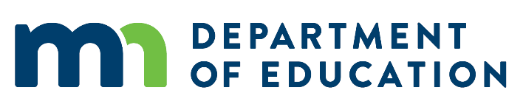 